 			                 CURRICULAM VITAEMANOJ OBJECTIVE:To obtain a challenging leadership career with team work, self-motion and knowledge skills.  Ability to identify exact solution on problem solving with management skills, to show the skills to achieve optimum utilization of its resources and maximum profits and expectations in every element of problem solving with experience.TECHNICAL SKILLS:LANGUAGE: C,C++,JAVA,C#OPERATING SYSTEM:WINDOWS XP,WINDOWS 7,WINDOWS 8SOFTWARE:MS SQL SERVER 2008,T-SQL,DTS,MS-ACCESS,ODBCPACKAGES:Ms-Office, Open Office,MARKUP LANUGAES:HTML,CSS 5.0Completed Course on “.NET “at Aptech Computer Education – Tirupur India.PERSONALITY TRAITS:	Efficient and Team Worker.Able to deal with difficult clients or customers. Self-motivated	. VERTICALS:Banking. VERTICAL ROLE AND RESPONSIBILITY:Bank Registration of each customer’s KYC.Proof verification of each customer with specially developed software.Software’s back end was taken care with the SQL QUERIES and maintained.WORK EXPERIENCE: Technical Analyst in Computer Age Management System Pvt Ltd (SBI MF) Coimbatore (Jan-2015 to Jan-2016)RESPONSIBILITIES:Team leader leading team mates on work process and training.Handling Attendance to Administration Team.E-Mailing, Document Handling.Error Handling on Team Mates Request.Maintaining employee and department directories.Record Keeping.Handling Data with T-SQL.Call with Clients regarding the daily updatesScreening phone calls.Night Shift Coordinator.SIGNIFICANT AWARDS:Awarded for “Error Free Registration for KYC and T-SQL Tuning”ACADEMIC PROFILE: Master of Computer Applications in Bannari Amman Institute of Technology, Sathyamangalam, affiliated to Anna University, Chennai during on 2011-2014 with 70%.Bachelor of Computer Applications in Maharaja Arts and Science College, Coimbatore, affiliated to Bharathiyar University Coimbatore during on 2008-2011 with 69%.PERSONNAL DETAILS:DOB                                : 27th Feb 1991Gender                             : MaleMarital status                   : SingleLanguage known             : English, TamilJob Seeker First Name / CV No: 1717434Click to send CV No & get contact details of candidate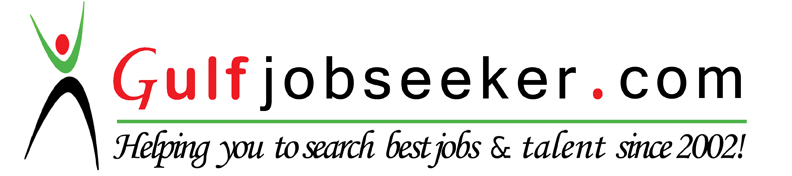 )